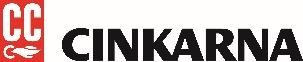 Cuprabalu Z 35 WPŠt. šarže: 277Rok uporabe podaljšan: marec 2022Cuprabalu Z 35 WPŠt. šarže: 277Rok uporabe podaljšan: marec 2022Cuprabalu Z 35 WPŠt. šarže: 277Rok uporabe podaljšan: marec 2022Cuprabalu Z 35 WPŠt. šarže: 277Rok uporabe podaljšan: marec 2022Cuprabalu Z 35 WPŠt. šarže: 277Rok uporabe podaljšan: marec 2022Cuprabalu Z 35 WPŠt. šarže: 277Rok uporabe podaljšan: marec 2022Cuprabalu Z 35 WPŠt. šarže: 277Rok uporabe podaljšan: marec 2022Cuprabalu Z 35 WPŠt. šarže: 277Rok uporabe podaljšan: marec 2022Cuprabalu Z 35 WPŠt. šarže: 277Rok uporabe podaljšan: marec 2022Cuprabalu Z 35 WPŠt. šarže: 277Rok uporabe podaljšan: marec 2022Cuprabalu Z 35 WPŠt. šarže: 277Rok uporabe podaljšan: marec 2022Cuprabalu Z 35 WPŠt. šarže: 277Rok uporabe podaljšan: marec 2022Cuprabalu Z 35 WPŠt. šarže: 277Rok uporabe podaljšan: marec 2022Cuprabalu Z 35 WPŠt. šarže: 277Rok uporabe podaljšan: marec 2022Cuprabalu Z 35 WPŠt. šarže: 277Rok uporabe podaljšan: marec 2022Cuprabalu Z 35 WPŠt. šarže: 277Rok uporabe podaljšan: marec 2022Cuprabalu Z 35 WPŠt. šarže: 277Rok uporabe podaljšan: marec 2022Cuprabalu Z 35 WPŠt. šarže: 277Rok uporabe podaljšan: marec 2022Cuprabalu Z 35 WPŠt. šarže: 277Rok uporabe podaljšan: marec 2022Cuprabalu Z 35 WPŠt. šarže: 277Rok uporabe podaljšan: marec 2022Cuprabalu Z 35 WPŠt. šarže: 277Rok uporabe podaljšan: marec 2022Cuprabalu Z 35 WPŠt. šarže: 277Rok uporabe podaljšan: marec 2022Cuprabalu Z 35 WPŠt. šarže: 277Rok uporabe podaljšan: marec 2022Cuprabalu Z 35 WPŠt. šarže: 277Rok uporabe podaljšan: marec 2022Cuprabalu Z 35 WPŠt. šarže: 277Rok uporabe podaljšan: marec 2022Cuprabalu Z 35 WPŠt. šarže: 277Rok uporabe podaljšan: marec 2022Cuprabalu Z 35 WPŠt. šarže: 277Rok uporabe podaljšan: marec 2022Cuprabalu Z 35 WPŠt. šarže: 277Rok uporabe podaljšan: marec 2022Cuprabalu Z 35 WPŠt. šarže: 277Rok uporabe podaljšan: marec 2022Cuprabalu Z 35 WPŠt. šarže: 277Rok uporabe podaljšan: marec 2022Cuprabalu Z 35 WPŠt. šarže: 277Rok uporabe podaljšan: marec 2022Cuprabalu Z 35 WPŠt. šarže: 277Rok uporabe podaljšan: marec 2022